PLAN              DE                             FORMACIÓN                                 CUIDADANA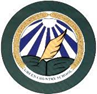 PROGRAMACIÓN      DE       ACTIVIDADES       AÑO       2024.-ACCIÓNMARZOABRILMAYOJUNIOJULIOAGOSTOSEPT.OCTUBRENOVElección,  Directivas de curso,  Consejo Escolar      X    XCuenta Pública      XEfemérides anual      X     X     XCampaña de Solidaridad      X      XEncuentro Folclórico   X